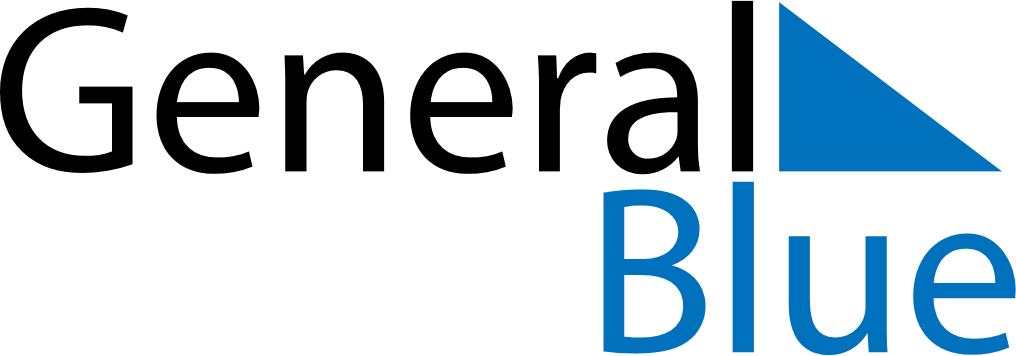 December 2030December 2030December 2030December 2030ZimbabweZimbabweZimbabweSundayMondayTuesdayWednesdayThursdayFridayFridaySaturday123456678910111213131415161718192020212223242526272728Unity DayChristmas DayBoxing Day293031